Wijncursus “Opstap naar de wijn” voorjaar 2016In 6 avonden laten wij u kennismaken met de vele kanten die wijn heeft.Wij behandelen oa: vinificatie (het maken van wijn), alle Franse, Spaanse, Italiaanse wijngebieden, het proeven, het beoordelen van wijn en ook komen wijnen uit Chili, Zuid-Afrika, Nieuw Zeeland en Australië aan bod.Elke avond worden minimaal 8 wijnen geproefd en d.m.v. het blind terugproeven proberen wij bij u een proefgeheugen op te bouwen.De cursusavonden beginnen om 19.30 en eindigen om ± 22.00 uur.Elke avond wordt afgesloten met een aantal hapjes uit de behandelde wijnstreek en/of wijnspijs combinaties.De cursusavonden voor dit voorjaar zijn:Dinsdag 15 maartDinsdag 22 maartDinsdag 29 maartDinsdag 5 aprilDinsdag 12 aprilDinsdag 19 april1e avond; vinificatie, druivensoorten, Frankrijk2e Frankrijk3e Spanje, Portugal, Duitsland4e Italië, overige Europese wijnlanden5e Noord- en Zuid-Amerika6e Examen, Zuid-Afrika, Australië, Nieuw-ZeelandElke cursist krijgt een cursusboek t.w.v. € 24,95 en tevens ontvangt elke cursist een doosje met 6 originele wijnacademie proefglazen t.w.v. € 12,50.De totale kosten zijn € 250,00 per persoon. (incl. 21% BTW)Dus inclusief het boek, glazen en 6 avonden proefplezier!Als u een avond bent verhindert, dan mag u een wijn-vriend(in) of kennis vragen ter vervanging.Met vineuze groet,Robbert-Jan van Rooijen, vinoloog van de wijnacademie, culinaire coach0228-567834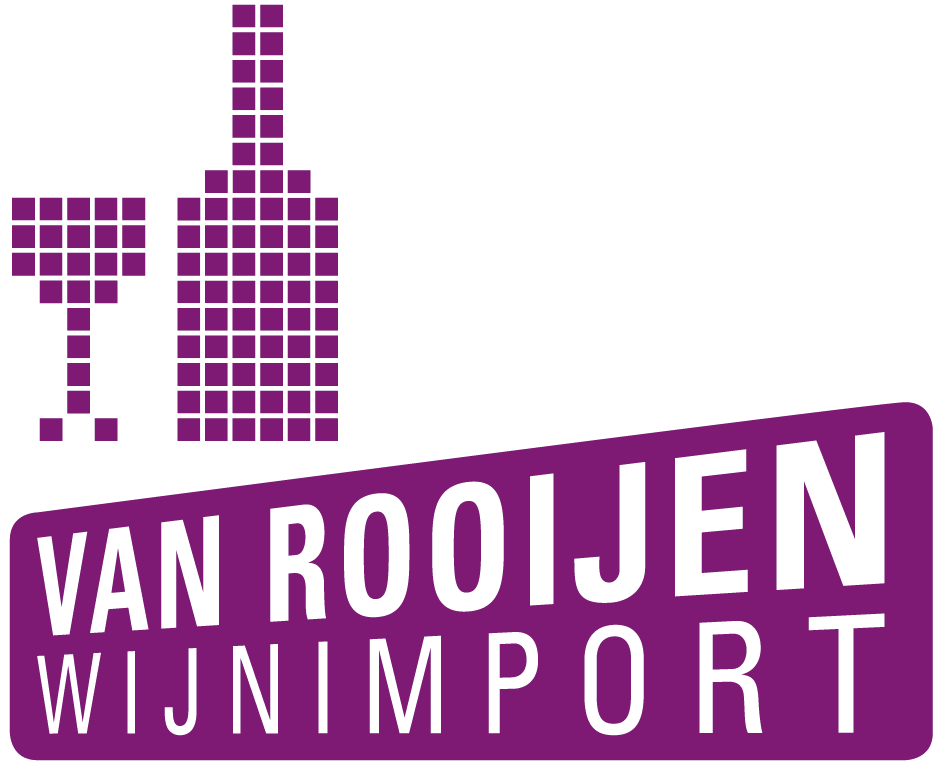 